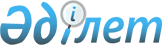 О внесении изменений в решение акима Лебяжинского района от 26 марта 2014 года № 1 "Об избирательных участках на территории Лебяжинского района"
					
			Утративший силу
			
			
		
					Решение акима Лебяжинского района Павлодарской области от 31 января 2018 года № 1-04/1. Зарегистрировано Департаментом юстиции Павлодарской области 14 февраля 2018 года № 5858. Утратило силу решением акима района Аққулы Павлодарской области от 24 января 2019 года № 1-04/1 (вводится в действие по истечении десяти календарных дней после дня его первого официального опубликования)
      Сноска. Утратило силу решением акима района Аққулы Павлодарской области от 24.01.2019 № 1-04/1 (вводится в действие по истечении десяти календарных дней после дня его первого официального опубликования).
      В соответствии с пунктами 1, 2 статьи 23 Конституционного Закона Республики Казахстан от 28 сентября 1995 года "О выборах в Республике Казахстан" аким Лебяжинского района РЕШИЛ:
      1. Внести в решение акима Лебяжинского района от 26 марта 2014 года № 1 "Об избирательных участках на территории Лебяжинского района" (зарегистрированное в Реестре государственной регистрации нормативных правовых актов за № 3750, опубликовано 12 апреля 2014 года в районных газетах "Аққу үні" - "Вести Акку", 16 апреля 2014 года в информационно - правовой системе "Әділет") следующие изменения в приложение:
      избирательный участок № 348 исключить;
      в избирательном участке № 334 слово "Южная" заменить словами и цифрами "Тәуелсіздіктің 25 жылдығы";
      в избирательном участке № 349 слово "Степная" заменить на слово "Ынтымақ", цифры и слова "30 лет Целины" заменить словами "Ұлы Жеңіс", слово "Энтуазиастов" заменить на слово "Конституция".
      2. Контроль за исполнением настоящего решения возложить на руководителя аппарата акима района Кобайдарова Т.Т.
      3. Настоящее решение вводится в действие со дня его первого официального опубликования.
					© 2012. РГП на ПХВ «Институт законодательства и правовой информации Республики Казахстан» Министерства юстиции Республики Казахстан
				
      Аким района

Е. Айткенов

      "СОГЛАСОВАНО"

      Председатель Лебяжинской

      районной территориальной

      избирательной комиссии

Г. Калиева

      "31" января 2018 года
